от 15.04.20Следим за правильным произношением звука [Р]!Родителям рекомендуется выполнять задания каждый день для отработки правильного звукопроизношения:Выполнить артикуляционную гимнастику под звездочкой.Пересказ рассказа по цепочке. Прочитайте ребенку рассказ два раза подряд. Сначала ребенку нужно повторить рассказ по предложениям, отвечая на ваши вопросы, а затем – пересказать. СадЗа домом растет фруктовый сад. В саду растет много фруктов и ягод. На кустах поспела красная и черная смородина. Над смородиной кружат пчёлы. Пчёл не боится Рая. Рая собрала миску спелой красной и черной смородины.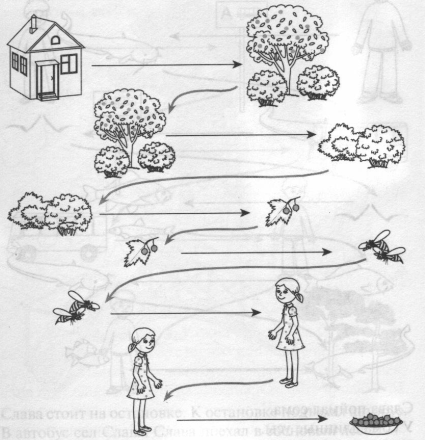 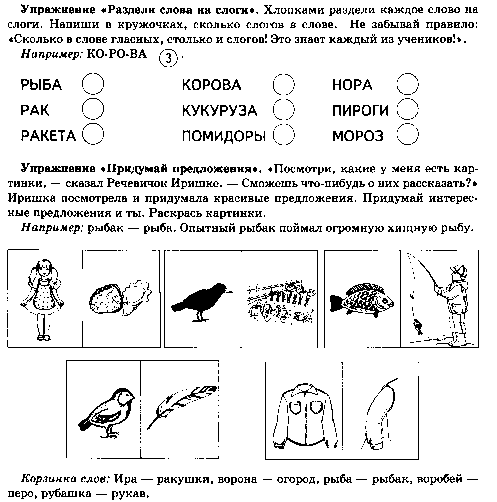 